Пояснительная запискак проекту постановления администрации района «О внесении изменений в постановление администрации Ханты-Мансийского района от 9 ноября 2018 года № 317 «О муниципальной программе Ханты-Мансийского района «Создание условий для ответственного управления муниципальными финансами, повышения устойчивости местных бюджетов Ханты-Мансийского района на 2019 – 2021 годы»Комитет по финансам администрации Ханты-Мансийского района вносит изменения в постановление администрации Ханты-Мансийского района от 9 ноября 2018 года № 317 «О муниципальной программе Ханты-Мансийского района «Создание условий для ответственного управления муниципальными финансами, повышения устойчивости местных бюджетов Ханты-Мансийского района на 2019 – 2021 годы»                         в соответствии со статьей 179 Бюджетного кодекса Российской Федерации, постановлением администрации Ханты-Мансийского района от 7 сентября 2018 года № 246 «О модельной муниципальной программе Ханты-Мансийского района, порядке принятия решений о разработке муниципальных программ Ханты-Мансийского района, их формирования, утверждения и реализации».Данным проектом постановления муниципальной программы продлевается срок реализации программы до 2022 года, в связи с этим в заголовке и пункте 1 постановления слова «на 2019 – 2021 годы» заменены словами «на 2019 – 2022 годы».Финансовое обеспечение муниципальной программы изменено и дополнено объемами доведенных лимитов бюджетных ассигнований на:2019 год – 373 330,5 тыс. рублей; 2020 год – 373 565,7 тыс. рублей;2021 год – 373 371,5 тыс. рублей;2022 год – 373 375,2 тыс. рублей.С учетом данных дополнений общий объем финансирования муниципальной программы составляет – 1 493 642,9 тыс. рублей.Изменение перечня мероприятий муниципальной программы не предусмотрено.Проект муниципальной программы размещен в электронном виде на официальном сайте администрации Ханты-Мансийского района в общественных обсуждениях 27.09.2019 по адресу: http://hmrn.ru/allnpa/60105/.Предложения и замечания по результатам общественных обсуждений не поступали.Проект постановления не содержит сведений, содержащих государственную и иную охраняемую законом тайну, сведений для служебного пользования, а также сведений, содержащих персональные данные.Признание утратившими силу, внесение изменений в нормативные акты, а также принятие дополнительных нормативных правовых актов, необходимых для осуществления данного проекта не потребуется.На основании вышеизложенного прошу согласовать Проект.Заместитель главы района по финансам, председатель комитета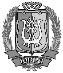 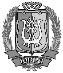 ДОКУМЕНТ ПОДПИСАНЭЛЕКТРОННОЙ ПОДПИСЬЮСертификат  [Номер сертификата 1]Владелец [Владелец сертификата 1]Действителен с [ДатаС 1] по [ДатаПо 1]Р.И.Стадлер